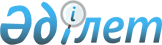 Қазақстан Республикасы Энергетика, индустрия және сауда министрінің 1999 жылғы 9 шілдедегі № 185 бұйырығының күші жойылды деп тану туралыҚазақстан Республикасының мұнай және газ министрлігінің 2011 жылғы 11 қаңтардағы № 4 Бұйырығы

      "Нормативтік құқықтық актілер туралы" Қазақстан Республикасының 1998 жылғы 24 наурыздағы Заңы 27 бабының 1-1-тармағына сәйкес БҰЙЫРАМЫН:



      1. "Мұнайгаз саласы бойынша НТҚ бекіту туралы" (Қазақстан Республикасы Әділет министрлігінде 1999 жылғы 22 маусымда тіркелді. Тіркеу № 846.) Қазақстан Республикасы Энергетика, индустрия және сауда министрінің 1999 жылғы 7 шілдедегі № 185 бұйырығының күші жойылды деп танылсын.



      2. Мұнай өнеркәсібін дамыту департаментінің директоры (Қ. Құлмырзин) осы бұйырықтың көшірмесін апталық мерзімде Қазақстан Республикасының Әділет министрлігіне және ресми баспасөзге жіберсін.



      3. Осы бұйрық қол қойылған күнінен бастап күшіне енеді.      Министрдің

      міндетін атқарушы                          Л. Киинов
					© 2012. Қазақстан Республикасы Әділет министрлігінің «Қазақстан Республикасының Заңнама және құқықтық ақпарат институты» ШЖҚ РМК
				